CONSERVATOIRE REGIONAL DE MARSEILLE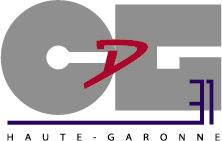 2 Place Auguste Carli13001 Marseille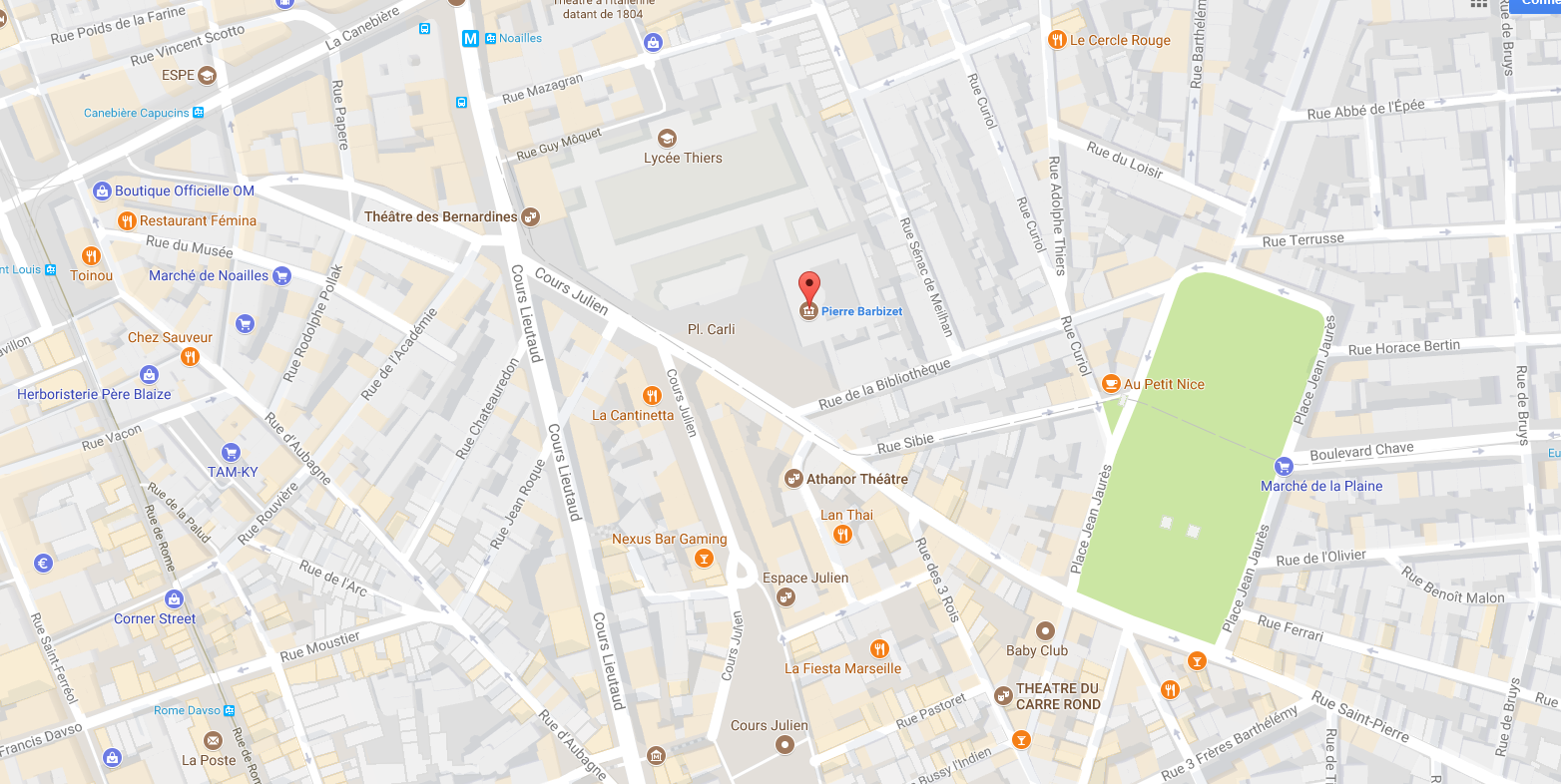 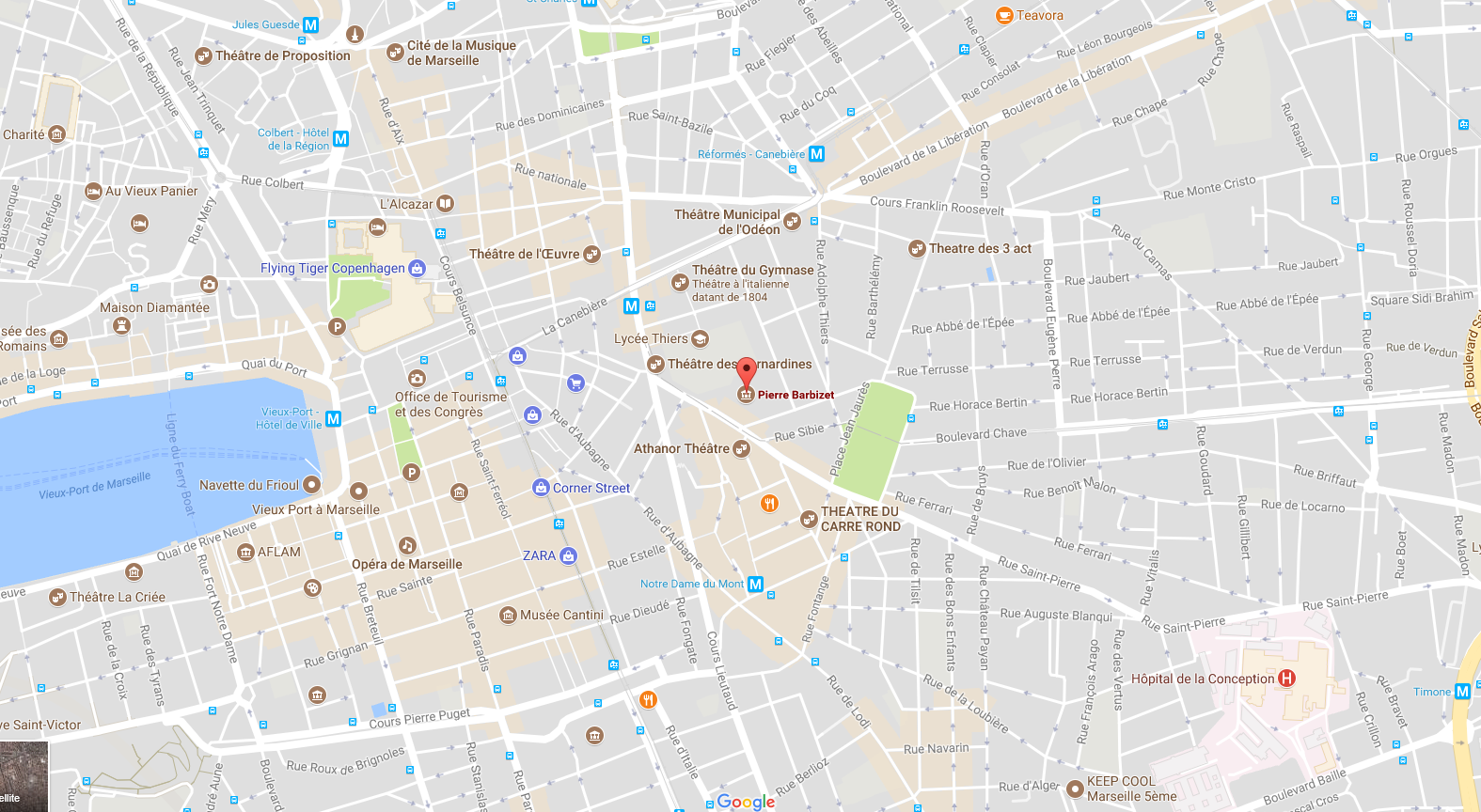 